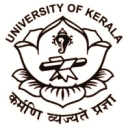                                 KERALA UNIVERSITYCOLLEGE OF TEACHER EDUCTION, NEDUMANGAD      B.Ed DEGREE ADMISSION – 2019-21         RANK LIST – SOCIAL SCIENCERESERVATION RESERVATION   Ezhava Reservation                          SC Reservation                    Muslim ReservationSL.NONAME OF THE STUDENTCOMMUNITYINDEX MARKRANKREMARKS1Fathima Beegum.SMuslim 8251Merit- Sure -12Athira. A Snair806.72Merit -Sure-23Jyothy.LChristian- Nadar760.13Merit- Sure -34Akshaya.V.PChristian- Nadar739.54Merit- Sure -45Surya AHindu Nair737.55Merit sure-56WilsLincy.DChristian- Nadar737.26Merit- Sure -67Athira.GEzhava728.47Waiting list-18Aiswarya.M.SChristian- Nadar726.68Waiting List -29Nancy.S.DChristian-Cheramar OEC723.49Waiting List- 310Aneena.RMuslim 716.610Waiting List-411Aswathy.BNair712.611Waiting List-512Kavitha.U.RNair712.512Waiting List-613Vishnu.GNair709.313Waiting List-714AswaniDevi.B.JEzhava708.214Waiting List-815Priyanka. B SChristian-SIUC-Nadar70515Waiting List -916Rahul S L-Nair704.316Waiting List-1017Aghil Raj  M PHindu –Vaniya OEC70017Waiting List-1118Akshara.S.REzhava69318Waiting List-1219JaseenaBeevi SMuslim692.519Waiting List-1320Sandra. AChristian -nadar690.920Waiting List-1421Athira M SNair687.621Waiting List-1522ShilpaSivajiNair683.622Waiting List-1623Arya AnilNair679.323Waiting List-1724Akhila.S.LChristian-Latin Catholic677.124Waiting List-1825Nisha Krishnan G Hindu - Viswakarma67525Waiting List-1926Reshma M Nairnair672.226Waiting List-2027SreeLekshmi.SNair669.627Waiting List-2128Aswathy. R JNair659.628Waiting List-2229Sabna HMuslim 65829Waiting List-2330Habeeb KMuslim 657.530Waiting List-2431Mehrunissa.S.NMuslim 65431Waiting List-2532Beema.HMuslim 651.832Waiting List-2633Swathy. M SNair648.733Waiting List-2734Jeena Raj LVilakkithala Nair (OEC)644.134Waiting List-2835Sruthy VijayakumarViswakarma643.435Waiting List-2936Salma.A.ShafeerMuslim 636.536Waiting List-3037Aruna.C.SNair635.937Waiting List-3138Arafa.S.NMuslim 632.338Waiting List-3239AryaLekshmi Chandran A NNair628.639Waiting List-3340Nithya.B.SEzhava628.540Waiting List-3441Nimi.C.SChristian- Nadar628.441Waiting List-3542SreeLekshmi R SHindu - Viswakarma625.542Waiting List-3643Haseena S AMuslim 612.543Waiting List-3744Shabeed.V.TMappila60044Waiting List-3845Shajeena.S.RajendranChristian – Sambava (OEC)595.945Waiting List-3946Titty.JEzhava581.2546Waiting List-4047Geethu.S.GHindu- Kurava SC580.147Waiting List-4148Lekshmi.B.SNair537.548Waiting List-4249Suresh.THindu-Cheramar SC 402.549Waiting List-4350Aravind LalHindu-Cheramar SC789.4450Waiting List-46(Based on M.A marks)51Stephila K Christian- Nadar432.5Not Qualified ( Below 45%marks)SL.NONAME OF THE STUDENTCOMMUNITYINDEX MARKRANKREMARKS1Athira GEzhava728.41Sure-12Aswani Devi B JEzhava708.22Waiting List-13Akshara S REzhava6933Waiting List-24Nithya B SEzhava628.54Waiting List-35Titty JEzhava581.255Waiting List-4SL.NONAME OF THE STUDENTCOMMUNITYINDEX MARKRANKREMARKS1Geethu.S.GKurava SC580.11Sure-12Suresh.TCheramar SC402.52Waiting-13Aravind LalCheramar SC789.443Waiting-2               (Based on M.A Marks)SL.NONAME OF THE STUDENTCOMMUNITYINDEX MARKRANKREMARKS1Fathima Beegum.SMuslim8251Sure -12Aneena.RMuslim716.62Waiting List-13JaseenaBeevi.SMuslim692.53Waiting List-24Sabna HMuslim6584Waiting List-35Habeeb KMuslim657.55Waiting List-46Mehrunissa.S.NMuslim6546Waiting List-57Beema.HMuslim651.87Waiting List-68Salma.A.ShafeerMuslim636.58Waiting List-79Arafa.S.NMuslim632.39Waiting List-810Haseena S AMuslim612.510Waiting List-911Shabeed.V.TMappila60011Waiting List-10